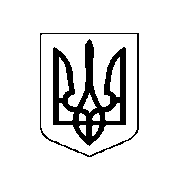 У К Р А Ї Н А              ХОТИНСЬКА МІСЬКА РАДАПро виконання бюджету Хотинської міської   територіальної громади за І півріччя 2022 року   24531000000код бюджету       Відповідно до пункту 23 частини 1 статті 26 Закону України «Про місцеве самоврядування в Україні», частини 4 статті 80 Бюджетного кодексу України, заслухавши звіт першого заступника міського голови Білецького Д.М., Хотинська міська рада                                               ВИРІШИЛА:             Затвердити звіт про виконання загального фонду бюджету Хотинської міської територіальної громади за І півріччя 2022 року по доходах в сумі 85706,2 тис. грн  і  по видатках в сумі 84165,5 тис. грн  та спеціального фонду по доходах в сумі 4116,6 тис. грн і по видатках в сумі 4320,3 тис. грн згідно додатку.Міський голова 						        Андрій ДРАНЧУКАркуш погодженнядо проекту рішення «Про виконання бюджету Хотинської міської  територіальної громади за І півріччя 2022 року» _____ сесії  міської ради ___ скликаннявід  „___”________20___ р.Виконавець:Начальник фінансового відділу 		__________		М.Усата                     (Посада) Погоджено:Голова постійної комісії міськоїради з питань планування, бюджету,фінансів, соціально-економічного розвитку та захисту прав споживачів	__________		А.СухаренкоПерший заступник міського голови 	__________		Д.БілецькийСекретар міської ради 				__________		С.ЯкубаНачальник відділу правового забезпечення та кадрової роботи міської ради на відповідність їх чинному законодавству			__________		В.ГіждівськийГоловний спеціаліст відділуорганізаційно-інформаційного та технічного забезпечення			__________		А.Петров	Надіслати: фінансовому відділу 21 сесія VIII скликання 21 сесія VIII скликанняРІШЕННЯ №  ___/__/22РІШЕННЯ №  ___/__/22«         » липня  2022 р.                            							м. Хотин«         » липня  2022 р.                            							м. Хотин